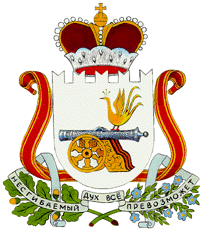 СОВЕТ ДЕПУТАТОВ  ДОБРОМИНСКОГО СЕЛЬСКОГО ПОСЕЛЕНИЯ ГЛИНКОВСКОГО РАЙОНА СМОЛЕНСКОЙ ОБЛАСТИ Р Е Ш Е Н И Еот    29 марта 2021 г.                                   № 7О внесении изменений в решение Совета Депутатов Доброминского сельского поселения Глинковского района Смоленской области от 16.12.2015 г. № 21 «Об утверждении Положения о порядке управления и распоряжения муниципальной собственностью Доброминского сельского поселения Глинковского района Смоленской области».В соответствии с Федеральным законом от 6 октября 2003 года № 131-ФЗ «Об общих принципах организации местного самоуправления в Российской Федерации», Федеральным законом от 21.07.2005г. №115-ФЗ «О концессионных соглашениях», Уставом Доброминского сельского поселения Глинковского района Смоленской области, рассмотрев протест заместителя прокурора района, Совет депутатов Доброминского сельского поселения Глинковского района Смоленской областиРЕШИЛ:Внести в Положение о порядке управления и распоряжения муниципальной собственностью Доброминского сельского поселения Глинковского района Смоленской области, утвержденное решением Совета депутатов Доброминского сельского поселения Глинковского района Смоленской области от 16.12.2015 г. №21 (в редакции постановления от 22.01.2018г. №4), следующие изменения:В раздел 3 пункта1 добавить абзац следующего содержания: « - передача имущества по концессионным соглашениям;»          2. Настоящее решение вступает в силу со дня его официального опубликования в газете «Глинковский вестник».Глава муниципального образованияДоброминского сельского поселения		Глинковского района Смоленской области                                 Л.В. Ларионова